Har du lest våre retningslinjer for tildeling av støtte? Du finner dem på vår nettside https://dnt.no/dnt-der-du-er/dnt-nord-osterdal/ Søknad med vedlegg sendes på epost til vigdis@vestby.as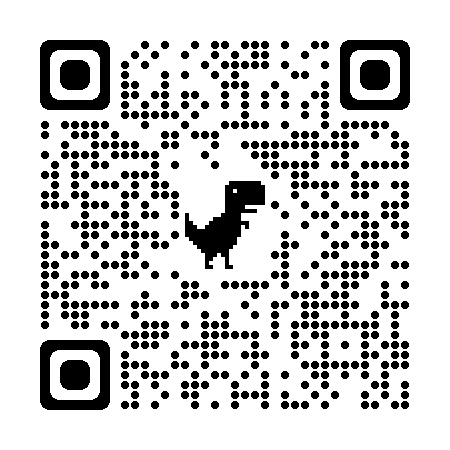 Søker:Adresse:Kontaktperson:Epost:Mobilnr:Søknaden gjelder:	Søknaden gjelder:	Hvem er tiltaket for (flere kryss tillatt:Hvem er tiltaket for (flere kryss tillatt:Hvem er tiltaket for (flere kryss tillatt:Hvem er tiltaket for (flere kryss tillatt:AKTIVITET              INVESTERING       ANNET                     BARN/UNGE         FAMILIER                ANDRE                      Beskrivelse av tiltaket det ønskes støtte til (bruk om nødvendig vedlegg):Vi ønsker å vite noe om:Generell beskrivelse MålgruppeTidsplanKostnad for tiltaketFor støtte til investering:Detaljert budsjettFinansieringsplanSøknadsbeløp:Kontonummer:Sted::